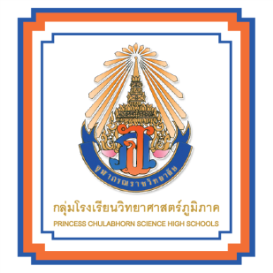 แผนการจัดการเรียนรู้และแผนการประเมินผลการเรียนรู้ฉบับย่อกลุ่มสาระการเรียนรู้ วิทยาศาสตร์รายวิชา ว22103 เทคโนโลยีและวิทยาการคำนวณ 2	      จำนวน 1 หน่วยกิต (40 ชั่วโมง)SCI22103 Technology and Computing Science 2ระดับชั้นมัธยมศึกษาปีที่ 2	                                     ภาคเรียนที่1 ปีการศึกษา 25621.	คำอธิบายรายวิชา	       ศึกษาองค์ประกอบ หลักการทำงานของคอมพิวเตอร์ การแก้ปัญหาการใช้งานคอมพิวเตอร์เบื้องต้น เทคโนโลยีการสื่อสาร กระบวนการแก้ปัญหา การจำลองความคิด ศึกษาหลักการโปรแกรมขั้นพื้นฐาน และพัฒนาโปรแกรมที่สามารถแก้ปัญหาเชิงคำนวณได้       	 ปฏิบัติการเขียนแบบจำลองความคิดเป็นข้อความ และสัญลักษณ์ (Flowchart) แก้ปัญหาโดยใช้แนวคิดเชิงคำนวณ เขียนโปรแกรมเพื่อแก้ปัญหาหรือสร้างชิ้นงานเพื่อให้มีทักษะในการใช้เทคโนโลยีสารสนเทศและการสื่อสารในการตัดสินใจอย่างมีประสิทธิภาพ ปลอดภัย มีความรับผิดชอบต่อสังคม ปฏิบัติตามกฎหมายเกี่ยวกับคอมพิวเตอร์         ใช้ลิขสิทธิ์ของผู้อื่นโดยชอบธรรม คิดแก้ปัญหาอย่างเป็นขั้นตอน มีทักษะในการนำเสนองานในรูปแบบที่เหมาะสมกับลักษณะงาน เห็นคุณค่าและแสดงสิทธิความเป็นเจ้าของผลงาน2. ตัวชี้วัดสาระที่ 4  เทคโนโลยี		มาตรฐานที่ ว 4.1 เข้าใจแนวคิดหลักของเทคโนโลยีเพื่อการดำรงชีวิตในสังคมที่มีการเปลี่ยนแปลงอย่างรวดเร็ว  ใช้ความรู้และทักษะทางด้านวิทยาศาสตร์ คณิตศาสตร์ และศาสตร์อื่น ๆ เพื่อแก้ปัญหา หรือพัฒนางานอย่างมีความคิดสร้างสรรค์ด้วยกระบวนการออกแบบเชิงวิศวกรรม เลือกใช้เทคโนโลยีอย่างเหมาะสมโดยคำนึงถึงผลกระทบต่อชีวิต สังคม และสิ่งแวดล้อ		ตัวชี้วัดชั้นปี		ว 4.1 ม.2/1 คาดการณ์แนวโน้มเทคโนโลยีที่จะเกิดขึ้นโดยพิจารณาจากสาเหตุหรือปัจจัยที่ส่งผลต่อการเปลี่ยนแปลงของเทคโนโลยี และวิเคราะห์ เปรียบเทียบ ตัดสินใจเลือกใช้เทคโนโลยีโดยคำนึงถึงผลกระทบที่เกิดขึ้นต่อชีวิต สังคม และสิ่งแวดล้อม		ว 4.1 ม.2/2  ระบุปัญหาหรือความต้องการในชุมชนหรือท้องถิ่น สรุปกรอบของปัญหา รวบรวม วิเคราะห์ข้อมูลและแนวคิดที่เกี่ยวข้องกับปัญหา		ว 4.1 ม.2/3 ออกแบบวิธีการแก้ปัญหา โดยวิเคราะห์เปรียบเทียบ และตัดสินใจเลือกข้อมูลที่จำเป็นภายใต้เงื่อนไขและทรัพยากรที่มีอยู่ นำเสนอแนวทางการแก้ปัญหาให้ผู้อื่นเข้าใจ วางแผนขั้นตอนการทำงานและดำเนินการแก้ปัญหาอย่างเป็นขั้นตอน		ว 4.1 ม.2/4 ทดสอบ ประเมินผล และอธิบายปัญหาหรือข้อบกพร่องที่เกิดขึ้น ภายใต้กรอบเงื่อนไข พร้อมทั้งหาแนวทางการปรับปรุงแก้ไข และนำเสนอผลการแก้ปัญหา		ว 4.1 ม.2/5 ใช้ความรู้ และทักษะเกี่ยวกับวัสดุ อุปกรณ์ เครื่องมือ กลไก ไฟฟ้า และอิเล็กทรอนิกส์เพื่อแก้ปัญหาหรือพัฒนางานได้อย่างถูกต้อง เหมาะสม และปลอดภัย		มาตรฐานที่ ว 4.2 เข้าใจและใช้แนวคิดเชิงคำนวณในการแก้ปัญหาที่พบในชีวิตจริงอย่างเป็นขั้นตอนและเป็นระบบใช้เทคโนโลยีสารสนเทศและการสื่อสารในการเรียนรู้ การทำงาน และการแก้ปัญหาได้อย่างมีประสิทธิภาพ รู้เท่าทัน และมีจริยธรรม		ตัวชี้วัดชั้นปี		ว 4.2 ม.2/1 ออกแบบอัลกอริทึมที่ใช้แนวคิดเชิงคำนวณในการแก้ปัญหา หรือการทำงานที่พบในชีวิตจริง		ว 4.2 ม.2/2 ออกแบบและเขียนโปรแกรมที่ใช้ตรรกะและฟังก์ชันในการแก้ปัญหา		ว 4.2 ม.2/3 อภิปรายองค์ประกอบและหลักการทำงานของระบบคอมพิวเตอร์ และเทคโนโลยีการสื่อสาร เพื่อประยุกต์ใช้งานหรือแก้ปัญหาเบื้องต้น		ว 4.2 ม.2/4 ใช้เทคโนโลยีสารสนเทศอย่างปลอดภัย มีความรับผิดชอบ สร้างและแสดงสิทธิในการเผยแพร่ผลงานสาระการเรียนรู้เทคโนโลยีสารสนเทศและการสื่อสาร		สาระการเรียนรู้เทคโนโลยีสารสนเทศและการสื่อสารมุ่งหวังให้ผู้เรียนได้เรียนรู้และมีทักษะการคิดเชิงคำนวณ การคิดวิเคราะห์ แก้ปัญหาเป็นขั้นตอนและเป็นระบบ ประยุกต์ใช้ความรู้ด้านวิทยาการคอมพิวเตอร์และเทคโนโลยีสารสนเทศสื่อสารในการแก้ปัญหาที่พบในชีวิตจริงได้อย่างมีประสิทธิภาพ โดยได้กำหนดสาระสำคัญดังนี้วิทยาการคอมพิวติ้ง การแก้ปัญหาอย่างเป็นขั้นตอนและเป็นระบบ การใช้แนวคิดเชิงคำนวณในการแก้ปัญหาในชีวิตประจำวัน การบูรณาการกับวิชาอื่น การเขียนโปรแกรม การคาดการณ์ผลลัพธ์ การตรวจหาข้อผิดพลาด การพัฒนาแอพพลิเคชันหรือพัฒนาโครงงานอย่างสร้างสรรค์เพื่อแก้ปัญหาในชีวิตจริงเทคโนโลยีสารสนเทศและการสื่อสาร การรวบรวมข้อมูล การประมวลผล การประเมินผล การนำเสนอข้อมูลหรือสารสนเทศเพื่อแก้ปัญหาในชีวิตจริง การค้นหาข้อมูลและแสวงหาความรู้ บนอินเทอร์เน็ต การประเมินความน่าเชื่อถือของข้อมูล การเลือกใช้ซอฟต์แวร์หรือบริการบนอินเทอร์เน็ต ข้อตกลงและข้อกำหนดในการใช้สื่อหรือแหล่งข้อมูลต่างๆ หลักการทำงานของคอมพิวเตอร์และเทคโนโลยีการสื่อสาร การรู้ดิจิทัล การใช้เทคโนโลยีสารสนเทศและการสื่อสารอย่างปลอดภัย การจัดการ         อัตลักษณ์ การรู้เท่าทันสื่อ กฎหมายเกี่ยวกับคอมพิวเตอร์ การใช้ลิขสิทธิ์ของผู้อื่น       โดยชอบธรรม นวัตกรรม และผลกระทบของเทคโนโลยีสารสนเทศและการสื่อสารต่อการดำเนินชีวิต อาชีพ สังคม และวัฒนธรรม	มาตรฐานการเรียนรู้		ทส. เข้าใจ และใช้แนวคิดเชิงคำนวณในการแก้ปัญหาที่พบในชีวิตจริงอย่างเป็นขั้นตอนและเป็นระบบ ใช้เทคโนโลยีสารสนเทศและการสื่อสารในการเรียนรู้ การทำงาน และการแก้ปัญหา        ได้อย่างมีประสิทธิภาพ รู้เท่าทัน และมีจริยธรรม  3.  ผลการเรียนรู้1.  อธิบายองค์ประกอบและหลักการทำงานของระบบสารสนเทศ และเทคโนโลยีการสื่อสารได้2.  สามารถแก้ปัญหาการใช้งานคอมพิวเตอร์เบื้องต้นได้3.  สามารถออกแบบจำลองความคิดเป็นข้อความ และสัญลักษณ์ (Flowchart) เพื่อ แก้ปัญหา โดยใช้แนวคิดเชิงคำนวณได้4.  สามารถเขียนโปรแกรมเพื่อแก้ปัญหาโดยใช้แนวคิดเชิงคำนวณได้5.  ใช้เทคโนโลยีสารสนเทศอย่างปลอดภัย มีความรับผิดชอบ สร้างและแสดงสิทธิ์ในการเผยแพร่ผลงาน4.	กำหนดการสอนและจุดประสงค์การเรียนรู้5.  แผนการประเมินผลการเรียนรู้และการมอบหมายงาน	การสอนรายวิชา ง22101 เทคโนโลยีสารสนเทศและการสื่อสาร 2 ประจำภาคเรียนที่ 2 ปีการศึกษา 2562 ประเมินจาก 1)  ปฏิบัติการ สืบค้น และทำรายงานเพื่อนำเสนอ 2)  การทำใบงาน 3)  การทำแบบทดสอบโดยมีแผนการประเมินผลการเรียนรู้ ดังนี้		5.1	ประเมินการทดสอบความรู้ 	30	คะแนน		5.2	ประเมินงานหรือการบ้านที่มอบหมาย การฝึกปฏิบัติ 	30	คะแนน		5.3	ประเมินการสอบกลางภาค	20	คะแนน		5.4	ประเมินการสอบปลายภาค			ประเมินตามสภาพจริงจากชิ้นงาน	20	คะแนน 		รวม		100	คะแนนหมายเหตุ :	เวลาที่นักเรียนควรใช้ หมายถึง เวลาที่ครูได้พิจารณาว่า ในการทำงานหรือการบ้านชิ้นนั้นๆ นักเรียนควรใช้เวลาทำประมาณเท่าใด การประมาณการดังกล่าว ครูได้พิจารณาจาก ความยาก ความซับซ้อน และปริมาณของงานหรือการบ้านชิ้นนั้นๆ  6. ประเมินการสอบกลางภาค (20 คะแนน) 	กำหนดการสอบกลางภาค ใช้เวลาในการสอบ 1 ชั่วโมง โดยมีรูปแบบการประเมิน ดังนี้ข้อสอบอัตนัย  	จำนวน	  20	ข้อ   15    คะแนน			อธิบาย	จำนวน	  8	ข้อ    9     คะแนน			จับคู่	จำนวน	  6	ข้อ    3     คะแนน			ถูก ผิด	จำนวน	  6	ข้อ    3     คะแนนข้อสอบปรนัย  	จำนวน	  10	ข้อ    5     คะแนนรวม  		จำนวน	  30	ข้อ   20    คะแนนซึ่งมีหัวข้อการประเมิน ดังนี้7. ประเมินการสอบปลาย (20 คะแนน) 	การเก็บคะแนนปลายภาคกำหนดไว้ดังนี้		-  ประเมินตามสภาพจริงจากชิ้นงาน	20 	คะแนนซึ่งมีหัวข้อการประเมินดังนี้สัปดาห์ที่คาบที่สาระการเรียนรู้ตัวชี้วัดจุดประสงค์การเรียนรู้วิธีการสอน/กิจกรรมงานหรือการบ้านที่ได้รับมอบหมายสื่อการสอน/แหล่งเรียนรู้1 - 21 - 4การปฐมนิเทศรายวิชาแนะนำผู้สอนและผู้เรียนชี้แจงเกี่ยวกับเกณฑ์ประเมินผลหน่วยที่ 1 ระบบสารสนเทศและการสื่อสาร1. องค์ประกอบของระบบสารสนเทศ (ฮาร์ดแวร์, ซอฟต์แวร์, บุคลากร, ข้อมูล,ขั้นตอนวิธี)2. หลักการทำงานของคอมพิวเตอร์    (ส่วนประกอบพื้นฐาน, ฯลฯ)    - หน่วยรับข้อมูล    - หน่วยประมวลผลกลาง    - หน่วยความจำหลัก    - หน่วยความจำรอง    - หน่วยแสดงผลข้อมูล3. เทคโนโลยีการสื่อสาร    - ความหมาย    - องค์ประกอบการสื่อสารข้อมูล    - ประโยชน์ ของการสื่อสารข้อมูล4. การแก้ปัญหาการใช้งานคอมพิวเตอร์เบื้องต้น เช่น ความผิดปกติของซอฟต์แวร์และฮาร์ดแวร์ว 4.1 ม 2/1ว 4.2 2/3ว 4.2 2/41. อธิบายองค์ประกอบของระบบสารสนเทศได้2. อธิบายการหลักทำงานของคอมพิวเตอร์ได้3. เลือกใช้ฮาร์ดแวร์เหมาะสมกับงาน
4. แก้ไขปัญหาการใช้งานคอมพิวเตอร์เบื้องต้นได้5. บอกความหมาย องค์ประกอบ ประโยชน์ ของการสื่อสารได้6. ยกตัวอย่างเทคโนโลยีการสื่อสารในปัจจุบันได้7. ใช้เทคโนโลยีสารสนเทศและการสื่อสารอย่างปลอดภัย มีความรับผิดชอบ ตระหนักถึงผลกระทบในการเผยแพร่ข้อมูล- บรรยาย
- ใบงานที่ 1 แบ่งกลุ่ม ปฏิบัติการสืบค้นข้อมูล เรื่อง องค์ประกอบของระบบสารสนเทศ หลักการทำงานของคอมพิวเตอร์ เทคโนโลยีการสื่อสารแล้วออกแบบการนำงานหน้าชั้นเรียน- อภิปรายหน้าชั้นเรียน1. ใบความรู้ที่ 12. สื่อออนไลน์3. ใบงานที่ 1 
สัปดาห์ที่คาบที่สาระการเรียนรู้ตัวชี้วัดจุดประสงค์การเรียนรู้วิธีการสอน/กิจกรรมงานหรือการบ้านที่ได้รับมอบหมายสื่อการสอน/แหล่งเรียนรู้3 - 55 - 10หน่วยที่ 2 การจำลองความคิด1. กระบวนการแก้ปัญหา
   - การวิเคราะห์และกำหนดรายละเอียดของปัญหา
   - การเลือกเครื่องมือและออกแบบขั้นตอนวิธี
   - การดำเนินการแก้ปัญหา
   - การตรวจสอบและปรับปรุง2. การจำลองความคิด
   - ข้อความหรือคำบรรยาย   - สัญลักษณ์หรือแผนภาพ (Flowchart)ว 4.1 2/2ว 4.1 2/3ว 4.2 2/1ว 4.2 2/21. อธิบายกระบวนการแก้ปัญหาได้
2. จำลองความคิดเป็นข้อความ และสัญลักษณ์ (Flowchart) จากเหตุการณ์ในชีวิตประจำวันและโจทย์ปัญหาทางคณิตศาสตร์ได้- บรรยาย
- ใบงานที่ 2 ออกแบบผังงาน (โจทย์ปัญหาหรือสถานการณ์ แล้วแต่ดุลพินิจของครูผู้สอน)1. ใบความรู้ที่ 22. สื่อออนไลน์3. ใบงานที่ 2
6 - 711 - 14หน่วยที่ 3 พื้นฐานการเขียนโปรแกรม1. แนะนำภาษา C    - โปรแกรมคืออะไร    - ทำไมต้องเรียนภาษา C2. โครงสร้างการเขียนภาษา C3. หลักการพื้นฐานการเขียนภาษา C4. คำสั่งการแสดงผล5. คำสั่งรับค่าข้อมูลจากคีย์บอร์ดว 4.2 ม 2/21. อธิบายเกี่ยวกับภาษา C ได้2. มีความเข้าใจและเขียนโปรแกรมได้ถูกต้องตามโครงสร้าง และการเขียนภาษา C3. เขียนคำสั่งการแสดงผลได้4. เขียนคำสั่งรับค่าข้อมูลจากคีย์บอร์ดได้- บรรยาย- สาธิตการเขียนโปรแกรม- ศึกษาเพิ่มเติมจากแหล่งเรียนรู้- ฝึกปฏิบัติการเขียนโปรแกรม- ใบงานที่ 3 คำสั่งการแสดงผล และคำสั่งรับค่าข้อมูลจากคีย์บอร์ด1. ใบความรู้ที่ 32. สื่อออนไลน์3. ใบงานที่ 3สัปดาห์ที่คาบที่สาระการเรียนรู้ตัวชี้วัดจุดประสงค์การเรียนรู้วิธีการสอน/กิจกรรมงานหรือการบ้านที่ได้รับมอบหมายสื่อการสอน/แหล่งเรียนรู้815 - 16หน่วยที่ 4 ตัวแปร การกำหนดค่า และชนิดข้อมูล1. หลักการตั้งชื่อตัวแปร2. การใช้งานตัวแปร 3. คำสงวน4. ชนิดข้อมูล  ว 4.2 ม 2/21. สร้างตัวแปรและนำไปใช้งานได้2. รู้จักและเข้าใจชนิดของข้อมูล- บรรยาย- สาธิตการเขียนโปรแกรม
- ฝึกปฏิบัติการเขียนโปรแกรม- ใบงานที่ 4 ตัวแปร การกำหนดค่า และชนิดข้อมูล1. ใบความรู้ที่ 42. สื่อออนไลน์3. ใบงานที่ 4
917 - 18หน่วยที่ 5 นิพจน์ ตัวดำเนินการ และตัวถูกดำเนินการ1. ตัวดำเนินการทางคณิตศาสตร์2. ตัวดำเนินการทางด้านการเปรียบเทียบ3. ตัวดำเนินการกำหนดค่า4. ตัวดำเนินการทางตรรกศาสตร์5. ตัวดำเนินการเอกลักษณ์6. ลำดับความสำคัญของตัวดำเนินการว 4.2 ม 2/21. เขียนโปรแกรมโดยใช้นิพจน์ ตัวดำเนินการ และตัวถูกดำเนินการ ได้อย่างถูกต้อง- บรรยาย- สาธิตการเขียนโปรแกรม
- ศึกษาเพิ่มเติมจากแหล่งเรียนรู้- ฝึกปฏิบัติการเขียนโปรแกรม- ใบงานที่ 5 นิพจน์ ตัวดำเนินการ และตัวถูกดำเนินการ1. ใบความรู้ที่ 5 2. สื่อออนไลน์3. ใบงานที่ 5
1019 - 20สอบกลางภาคสัปดาห์ที่คาบที่สาระการเรียนรู้ตัวชี้วัดจุดประสงค์การเรียนรู้วิธีการสอน/กิจกรรมงานหรือการบ้านที่ได้รับมอบหมายสื่อการสอน/แหล่งเรียนรู้11 - 12 21 - 24หน่วยที่ 5 นิพจน์ ตัวดำเนินการ และตัวถูกดำเนินการ  (ต่อ)1. ตัวดำเนินการทางคณิตศาสตร์2. ตัวดำเนินการทางด้านการเปรียบเทียบ3. ตัวดำเนินการกำหนดค่า4. ตัวดำเนินการทางตรรกศาสตร์5. ตัวดำเนินการเอกลักษณ์6. ลำดับความสำคัญของตัวดำเนินการว 4.2 ม 2/21. เขียนโปรแกรมโดยใช้นิพจน์ ตัวดำเนินการ และตัวถูกดำเนินการ ได้อย่างถูกต้อง- บรรยาย- สาธิตการเขียนโปรแกรม
- ศึกษาเพิ่มเติมจากแหล่งเรียนรู้- ฝึกปฏิบัติการเขียนโปรแกรม- ใบงานที่ 5 นิพจน์ ตัวดำเนินการ และตัวถูกดำเนินการ1. ใบความรู้ที่ 52. สื่อออนไลน์3. ใบงานที่ 5
13 - 1525 - 30หน่วยที่ 6 การเขียนโปรแกรมแบบมีเงื่อนไขและแบบวนซ้ำ1. การเขียนโปรแกรมแบบมีเงื่อนไข    - if , if….else , if…elif2. การเขียนโปรแกรมแบบวนรอบ หรือทำซ้ำ   - คำสั่ง While loop   - คำสั่ง for loop   - การใช้คำสั่ง else ร่วมกับ while และ for3. คำสั่งควบคุมการทำซ้ำ  - คำสั่ง break  - คำสั่ง continue  - คำสั่ง passว 4.2 ม 2/22. สามารถเขียนโปรแกรมแบบมีเงื่อนไขและแบบวนซ้ำได้- บรรยาย- สาธิตการเขียนโปรแกรม
- ศึกษาเพิ่มเติมจากแหล่งเรียนรู้- ฝึกปฏิบัติการเขียนโปรแกรม- ใบงานที่ 6 ปฏิบัติการเขียนโปรแกรม 1 - ใบงานที่ 7 ปฏิบัติการเขียนโปรแกรม 2- ใบงานที่ 8 ปฏิบัติการเขียนโปรแกรม 3- ใบงานที่ 9 ปฏิบัติการเขียนโปรแกรม 4- ใบงานที่ 10 ปฏิบัติการเขียนโปรแกรม 51. ใบความรู้ที่ 62. สื่อออนไลน์3. ใบงานที่ 64. ใบงานที่ 75. ใบงานที่ 86. ใบงานที่ 97. ใบงานที่ 10สัปดาห์ที่คาบที่สาระการเรียนรู้ตัวชี้วัดจุดประสงค์การเรียนรู้วิธีการสอน/กิจกรรมงานหรือการบ้านที่ได้รับมอบหมายสื่อการสอน/แหล่งเรียนรู้16 - 1931 - 38หน่วยที่ 7 สร้างชิ้นงานด้วยภาษา Cสร้างชิ้นงานด้วยภาษา C โดยประยุกต์ใช้ร่วมกับ Microcontrollerหรืออุปกรณ์อื่นๆว 4.1 ม 2/4ว 4.1 ม 2/5ว 4.2 ม 2/21. สามารถสร้างชิ้นงานด้วยภาษา C ได้ชิ้นงาน- สื่อออนไลน์- ห้องสมุด2039 - 40สอบปลายภาค (ประเมินตามสภาพจริง)รายการรูปแบบของงานมอบหมายสัปดาห์ที่ส่งสัปดาห์ที่เวลา(นาที)รวมคะแนนรายการรูปแบบของงานมอบหมายสัปดาห์ที่ส่งสัปดาห์ที่เวลา(นาที)รวมคะแนนหน่วยที่ 1 ระบบสารสนเทศและการสื่อสาร5ใบงานที่ 1  เรื่อง ระบบสารสนเทศและการสื่อสารกลุ่ม121005หน่วยที่ 2 การจำลองความคิด10ใบงานที่ 2 ออกแบบผังงานกลุ่ม3515010หน่วยที่ 3 พื้นฐานการเขียนโปรแกรม5ใบงานที่ 3 คำสั่งการแสดงผลและคำสั่งรับค่าข้อมูลจากคีย์บอร์ดกลุ่ม671005หน่วยที่ 4 ตัวแปร การกำหนดค่า และชนิดข้อมูล5ใบงานที่ 4 ตัวแปร การกำหนดค่า และชนิดข้อมูลเดี่ยว88505หน่วยที่ 5 นิพจน์ ตัวดำเนินการ และตัวถูกดำเนินการ5ใบงานที่ 5 นิพจน์ ตัวดำเนินการ และตัวถูกดำเนินการเดี่ยว99505สอบวัดผลกลางภาค10192020หน่วยที่ 5 นิพจน์ ตัวดำเนินการ และตัวถูกดำเนินการ(ต่อ)5ใบงานที่ 5 นิพจน์ ตัวดำเนินการ และตัวถูกดำเนินการเดี่ยว11121005รายการรูปแบบของงานมอบหมายสัปดาห์ที่ส่งสัปดาห์ที่เวลา(นาที)รวมคะแนนรายการรูปแบบของงานมอบหมายสัปดาห์ที่ส่งสัปดาห์ที่เวลา(นาที)รวมคะแนนหน่วยที่ 6 การเขียนโปรแกรมแบบมีเงื่อนไขและแบบวนซ้ำ25ใบงานที่ 6 ปฏิบัติการเขียนโปรแกรม 1 ใบงานที่ 7 ปฏิบัติการเขียนโปรแกรม 2ใบงานที่ 8 ปฏิบัติการเขียนโปรแกรม 3ใบงานที่ 9 ปฏิบัติการเขียนโปรแกรม 4ใบงานที่ 10 ปฏิบัติการเขียนโปรแกรม 5เดี่ยวเดี่ยวเดี่ยวเดี่ยวเดี่ยว131515055555หน่วยที่ 7 สร้างชิ้นงานด้วยภาษา pythonชิ้นงานกลุ่มสอบวัดผลปลายภาค (ประเมินตามสภาพจริงจากชิ้นงาน)กลุ่ม20394020หัวข้อการประเมินลักษณะและจำนวนข้อสอบคะแนนหน่วยที่ 1 ระบบสารสนเทศและการสื่อสาร51. องค์ประกอบของระบบสารสนเทศ (ฮาร์ดแวร์, ซอฟต์แวร์, บุคลากร, ข้อมูล,ขั้นตอนวิธี)2. หลักการทำงานของคอมพิวเตอร์    (ส่วนประกอบพื้นฐาน, ฯลฯ)    - หน่วยรับข้อมูล    - หน่วยประมวลผลกลาง    - หน่วยความจำหลัก    - หน่วยความจำรอง    - หน่วยแสดงผลข้อมูล3. เทคโนโลยีการสื่อสาร    - ความหมาย    - องค์ประกอบการสื่อสารข้อมูล    - ประโยชน์ ของการสื่อสารข้อมูล4. การแก้ปัญหาการใช้งานคอมพิวเตอร์เบื้องต้น เช่น ความผิดปกติของซอฟต์แวร์และฮาร์ดแวร์ปรนัย 6 ข้ออัตนัย  - เขียนอธิบาย  1 ข้อ  - จับคู่  2 ข้อ311หน่วยที่ 2 การจำลองความคิด41. กระบวนการแก้ปัญหา   - การวิเคราะห์และกำหนดรายละเอียดของปัญหา   - การเลือกเครื่องมือและออกแบบขั้นตอนวิธี   - การดำเนินการแก้ปัญหา   - การตรวจสอบและปรับปรุง2. การจำลองความคิด   - ข้อความหรือคำบรรยาย    - สัญลักษณ์หรือแผนภาพ (Flowchart)ปรนัย 2 ข้ออัตนัย  - เขียนอธิบาย  1 ข้อ  - ถูกผิด  2 ข้อ121หัวข้อการประเมินลักษณะและจำนวนข้อสอบคะแนนหน่วยที่ 3 พื้นฐานการเขียนโปรแกรม31. แนะนำไพทอน     - โปรแกรมคืออะไร     - ทำไมต้องเรียนภาษาไพทอน2. โครงสร้างการเขียนโปรแกรม python3. หลักการพื้นฐานการเขียนโปรแกรม python4. คำสั่งการแสดงผล5. คำสั่งรับค่าข้อมูลจากคีย์บอร์ดปรนัย 2 ข้ออัตนัย  - เขียนอธิบาย  1 ข้อ 11หน่วยที่ 4 ตัวแปร การกำหนดค่า และชนิดข้อมูล31. หลักการตั้งชื่อตัวแปร2. การใช้งานตัวแปร3. คำสงวน4. ชนิดข้อมูล อัตนัย  - จับคู่ 4 ข้อ  - ถูกผิด 2 ข้อ21หน่วยที่ 5 นิพจน์ ตัวดำเนินการ และตัวถูกดำเนินการ51. ตัวดำเนินการทางคณิตศาสตร์2. ตัวดำเนินการทางด้านการเปรียบเทียบ3. ตัวดำเนินการกำหนดค่า4. ตัวดำเนินการทางตรรกศาสตร์5. ตัวดำเนินการเอกลักษณ์6. ลำดับความสำคัญของตัวดำเนินการอัตนัย  - เขียนอธิบาย  5 ข้อ5รวม20หัวข้อการประเมินลักษณะและจำนวนข้อสอบคะแนนหน่วยที่ 7 สร้างชิ้นงานด้วยภาษา python(ตัวอย่างโปรแกรม เช่น โปรแกรมตัดเกรด ,  หาคำตอบทั้งหมดของอสมการหลายตัวแปร)ชิ้นงาน20รวม20